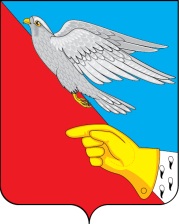 АдминистрацияВасильевского сельского поселенияШуйского  муниципального района Ивановской области155926, Ивановская область, Шуйский район, с. Васильевское, ул. Советская, д.1т./ факс  8(49351) 34-183Е-mail: wasiladmin@rambler.ruПОСТАНОВЛЕНИЕ   № 47-пот 17.08.2020 годаО внесении изменений в постановление администрации Васильевского сельского поселения от 30.03.2020 г. № 28-п «О присвоение адресов земельным участкам, расположенным на территории Васильевского сельского поселения Шуйского муниципального района Ивановской области»        В ходе проведения сверки кадастровых номеров земельных участков, расположенных на территории д. Чижово Васильевского сельского поселения Шуйского муниципального района Ивановской области выявлено  несоответствие ранее указанным номерам, в связи с этим администрация Васильевского сельского поселенияПОСТАНОВЛЯЕТ:В приложении 1 к постановлению администрации Васильевского сельского поселения от 30.03.2020 г. № 28-п номер 72 «земельный участок кадастровый номер 37:20:011814:106 площадь 4789 кв.м , расположенный по адресу: Российская Федерация, Ивановская область, Шуйский муниципальный район, Васильевское поселение, д. Чижово, ул. Зеленая, 4/1» читать в следующей редакции «земельный участок кадастровый номер 37:20:011814:490 площадь 500 кв. м, расположенный по адресу: Российская Федерация, Ивановская область, Шуйский муниципальный район, Васильевское поселение, д. Чижово, ул. Зеленая, 4/1».В приложении 1 к постановлению администрации Васильевского сельского поселения от 30.03.2020 г. № 28-п номер 103 «земельный участок кадастровый номер 37:20:011814:107 площадь 1000 кв. м, расположенный по адресу: Российская Федерация, Ивановская область, Шуйский муниципальный район, Васильевское поселение, д. Чижово, ул. Новая, 17-1» читать в следующей редакции «земельный участок кадастровый номер 37:20:011814:107 площадь 1000 кв. м, расположенный по адресу: Российская Федерация, Ивановская область, Шуйский муниципальный район, Васильевское поселение, д. Чижово, ул. Новая, 17/1у».В приложении 1 к постановлению администрации Васильевского сельского поселения от 30.03.2020 г. № 28-п номер 104 «земельный участок кадастровый номер 37:20:011814:108 площадь 4100 кв.м , расположенный по адресу: Российская Федерация, Ивановская область, Шуйский муниципальный район, Васильевское поселение, д. Чижово, ул. Новая, 17-2» читать в следующей редакции «земельный участок кадастровый номер 37:20:011814:108 площадь 1000 кв. м, расположенный по адресу: Российская Федерация, Ивановская область, Шуйский муниципальный район, Васильевское поселение, д. Чижово, ул. Новая, 17/2у».Разместить настоящее постановление на официальном сайте администрации Васильевского сельского поселения в сети «Интернет». Контроль за исполнением постановления оставляю за собой.Настоящее постановление вступает в силу со дня подписания.Глава Васильевскогосельского поселения                                                          А.В.Курилов